МИНОБРНАУКИ РОССИИФедеральное государственное бюджетное образовательное учреждение высшего образования«Юго-Западный государственный университет»(ЮЗГУ)Кафедра экономики, управления и аудита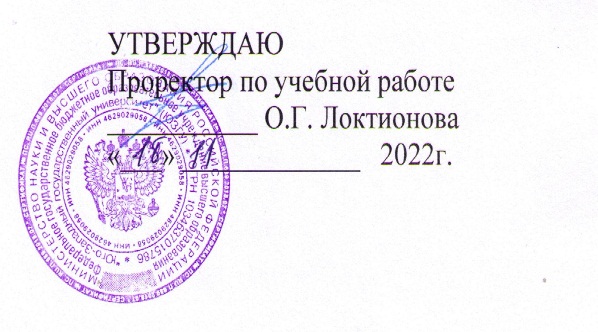 ЛОГИСТИКА Методические указания по выполнению самостоятельной работыстудентов направления подготовки38.03.01Экономика											Курск  2022УДК 334 (075.8)ББК 65.290я73М226Составитель: С.В. МамонтоваРецензентКандидат экономических наук, доцент О.В. ШугаеваЛогистика: методические указания по выполнению самостоятельной работы студентов направления подготовки 38.03.01 Экономика/ Юго-Зап. гос. ун-т; сост.: С.В. Мамонтова Курск, 2022. 59 с.		Настоящие методические рекомендации составлены с учетом требований учебного плана направления подготовки 38.03.01 Экономика одобренного Ученым советом университета протокол №7 «29» марта 2019г.Текст печатается в авторской редакцииПодписано в печать                 Формат 60х84 1/16.Усл. печ. л.     Уч.-изд. л.       Тираж 100 экз. Заказ            Бесплатно.Юго-Западный государственный университет305040, г. Курск, ул. 50 лет Октября, 94Содержание1 Цель и задачи самостоятельной работы				        42 Место самостоятельной работы в изучении дисциплины      53Знания, умения, компетенции, формируемые      самостоятельной работой                                                              64 Формы самостоятельной работы по дисциплине                    85 Формы самоконтроля                                                               146 Формы контроля преподавателем                                           157 Тематический план                                                                   168  Содержание самостоятельной работы по основным темам 171 Цель и задачи самостоятельной работыСамостоятельная работа студентов – способ активного, целенаправленного самостоятельного приобретения студентами новых знаний, умений и навыков без непосредственного участия преподавателя в этом процессе. Доля самостоятельной работы студента в общем объёме часов, отводимых на изучение каждой дисциплины, увеличивается в соответствии с рекомендациями Минобразования РФ. При этом самостоятельная работа обучающихся перестаёт быть вспомогательным, второстепенным видом работы. На самостоятельное изучение студенту даются отдельные вопросы изучаемых разделов и тем дисциплины, которые детально не рассматриваемые на аудиторных занятиях. Целями  самостоятельной работы по логистикеявляются:учебная– формирование профессиональных умений и навыков, углубление изучаемого материала, по отдельным вопросам по данному курсу, направленная на усвоение межпредметных связей; воспитательная – воспитание у студентов потребности в самообразовании, развитие его познавательных и творческих способностей, с психологической точки зрения представляет процесс взаимоотношения между преподавателями и студентами в образовательном процессе; при самостоятельной учебной деятельности формируется способы контроля и оценки действия преподавателя и других студентов через контроль и оценку собственной работы под руководством преподавателя к самоконтролю и самооценке образовательной деятельности; развивающая - прежде всего – это формирование устойчивого интереса к выбранной профессии; реализация компетентностного подхода в образовании, побуждение к научно-исследовательской работе, формирование активности самостоятельного познания развивающихся процессов экономики страны, умения отстаивать свой взгляд на ту или иную ситуацию; самостоятельные занятия помогу студентам более осмысленно и глубоко изучить дисциплину «Логистика», включая решения задач, выполнение тестовых заданий, ведению глоссария, выполнения рефератов, докладов, всё перечисленное вырабатывает умение обобщать и анализировать изучаемый материал, подготовиться к семинарским занятиям, итоговому контролю – зачёту.Задачи самостоятельной работы студентов по логистике:знакомство  с отдельными вопросами изучаемой темы, не освещенными преподавателем в аудитории, и лекционным материалом;приобретение навыков самостоятельной работы с литературой и другими материальными носителями информации;накопление знаний, необходимых для анализа при изучении текущих проблем логистических систем;знакомство с различными трактовками ключевых вопросов по логистике, выработка личного мнения;приобретение навыков обобщенного мышления, применение знаний для решения практических вопросов в будущей профессиональной деятельности.2 Место самостоятельной работы в изучении дисциплиныДисциплина «Логистика» изучается со смежными дисциплинами.Для правильного осмысления необходимо изучение дополнительного материала по тем или иным вопросам. Время отведённое на самостоятельную работу определено рабочим учебным планом и составляет практически половину общей трудоемкости дисциплины. Логистика изучается на 4-ом курсе, седьмого семестра.В настоящих методических рекомендациях ее содержание по отношению к содержанию аудиторных занятий на очном отделении составляет– 49,9 % / 50,1% и 88,8 % на заочном.  Содержание самостоятельной работы установлено по каждой изучаемой теме (см. тематический план). Для  самостоятельного изучения предлагаются несложные для восприятия вопросы. В их состав включены вопросы и задания, касающиеся рассматриваемых аудиторных тем современныхлогистических систем. Одним из оснований для определения содержания самостоятельной работы в настоящих методических рекомендациях является необходимость реализации индивидуального подхода к каждому студенту. Поэтому содержание самостоятельной работы по каждой теме структурировано на общую (обязательную для всех) и индивидуальную (творческую, выполняемую по желанию) части.При определении объема и глубины содержания самостоятельной работы по каждой изучаемой теме учитывается вероятность разного качества ее выполнения студентами второго курса и возможность произвольного определения ими количества выполняемых заданий, невозможна без активного методологического и методического участия преподавателя. Выполнив задания, студент овладевает минимумом необходимого дополнительного содержания изучаемой темы. 3 Знания, умения, компетенции, формируемые самостоятельной работойВ ходе самостоятельной работы студентов формируются следующие знания:- основы  поиска информации по полученному заданию, сбор, анализ данных, необходимых для решения поставленных экономических задач;-современные методики информационной и библиографической культуры;- информационно-коммуникационных технологии;-- основы научной организации и нормирования труда;--принципов формирования команды;-методологию анализа работ и анализа рабочих мест;-основные экономические показатели деятельности организации и персонала;-механизмы рационального использования потребляемых ресурсов в процессе производственной деятельности;-критерии социально-экономической эффективности;- основы  поиска информации по полученному заданию, сбор, анализ данных, необходимых для решения поставленных социально-экономических задач;-современные методики сбора, обработки и анализа экономических исоциальных данных характеризующих деятельность персонала и организации в целом;- критерии и методику расчета экономических показателей отражающих деятельность персонала организации в соответствии со стратегией развития предприятия;умения:- осуществлять выбор инструментальных средств для обработки  информации экономических данных в соответствии с поставленной задачей, анализировать результаты расчетов и обосновывать полученные выводы;-решать стандартные задачи в профессиональной деятельности;-применять на практике информационно-коммуникационные технологии;-использовать на практике основные методики анализа работ и анализа рабочих мест;- умение применять  на практике принципы формирования команды;- на основе проведённого анализа деятельности предприятия спрогнозировать дальнейшее развитие организации, используя инновационные методы;-принимать оптимальные управленческие решения;-оценивать социально- экономические риски; - на практике проводить анализ социально-экономических показателей, для определения возможностей организации (предприятия);-осуществлять выбор инструментальных средств для обработки  информации экономических данных в соответствии с поставленной задачей, анализировать результаты расчетов и обосновывать полученные выводы;- представлять результаты аналитической и исследовательской работы в виде выступления, доклада, информационного обзора, аналитического отчета, статьи;- рассчитывать на основе типовых методик и действующей нормативно-правовой базы экономические и социально-экономические показатели;навыки:- современными информационно-коммуникационными технологиями сбора, обработки и анализа экономических и социальных данных;-способностью решать стандартные задачи профессиональной деятельности;-  основными приёмами защиты информационной безопасности;-  способностью и приёмами эффективно организовывать групповую работу;-различными методиками оценки деятельности персонала хозяйствующих субъектов;- навыками проведения анализа работ и анализа рабочих мест, оптимизации нормобслуживания и численности;-основными методами оценки потребляемых ресурсов в процессе производственной деятельности;-навыками принятия управленческих решений, для обеспечения устойчивого развития предприятия;-владением навыками анализа экономических показателей деятельности организации и показателей по труду;-навыками разработки и экономического обоснования мероприятий по их улучшению и умением применять их на практике;- современными методами сбора, обработки и анализа экономических исоциальных данных;--умением рассчитывать численность и профессиональный состав персонала в соответствии со стратегическими планами организации;- выявлять внутренние и внешние факторов.При изучении  дисциплины у студентов формируются следующие компетенции:-способностью на основе описания экономических процессов и явлений строить стандартные теоретические и эконометрические модели, анализировать и содержательно интерпретировать полученные результаты (ПК - 4);- способность анализировать и интерпретировать финансовую, бухгалтерскую и иную информацию, содержащуюся в отчетности предприятий различных форм собственности, организаций, ведомств и т.д. использовать полученные сведения для предприятия управленческих решений (ПК -5);- способностью, используя отечественные и зарубежные источники информации, собрать необходимые данные проанализировать их и подготовить информационный обзор и/или аналитический отчет (ПК -7);- способностью составлять финансовые планы организации, обеспечивать осуществление финансовых взаимоотношений с организациями, органами государственной власти и местного самоуправления (ПК-21).4 Формы самостоятельной работы по дисциплинеВ рамках дисциплины «Логистика», самостоятельная работа студентов организуется в следующих формах:написание рефератов;работа с конспектом лекции;решение задач;ведение глоссария;изучение вопросов, выносимых за рамки лекционных занятий (перечень см. в настоящих методических рекомендациях), подготовка к семинарскому занятию (по вопросам, указанных в планах семинарских занятий)выполнение общих и индивидуальных домашних заданий (перечень см. в настоящих методических рекомендациях), в т.ч:разработка мультимедийной презентации по вопросу лекции/семинара и др., выносимые на более глубокое изучение,подготовка к рубежному тестированию.Ниже рекомендуется процесс выполнения самостоятельной работы, который  позволит студентам глубоко разобраться во всех изучаемых вопросах, активно участвовать в дискуссиях на семинарских занятиях и в конечном итоге успешно сдать экзамен по логистике.Работу с конспектом лекции целесообразно проводить непосредственно после ее прослушивания. Она предполагает перечитывание конспекта, внесение в него, по необходимости, уточнений, дополнений, разъяснений и изменений. Необходимым является глубокое освоение содержания лекции и свободное владение им, в том числе использованной в ней терминологией. В связи с большим объемом изучаемого материала, интересом который он представляет для современного образованного человека, некоторые вопросы, термины выносятся за рамки лекций.Изучение вопросов, терминологии выносимых за рамки лекционных занятий,предполагает самостоятельное изучение студентами дополнительной литературы и ее конспектирование по этим вопросам. По той же причине тематика семинарских занятий не повторяет тематику лекций. На семинарские занятия выносятся требующие углубленного изучения важнейшие проблемы курса «Логистика».Подготовка к семинарскому занятию предполагает большую самостоятельную работу и включает в себя:1. Знакомство с планом семинарского занятия и подбор материала к нему по указанным в плане соответствующего занятия  и настоящих методических рекомендациях источникам (конспект лекции, основная, справочная и дополнительная литература, Интернет-ресурсы).2. Запоминание подобранного по плану семинара материала.3. Освоение терминов, перечисленных в глоссарии (см. планы семинарских занятий и настоящие методические рекомендации). 4. Осмысление вопросов для обсуждения. Отстаивание и обоснование собственных вариантов ответа.5. Выполнение общих заданий. 6. Подготовка (выборочно) индивидуальных заданий.Общие задания, приведенные в планах семинарских занятий и настоящих методических рекомендациях, в обязательном порядке выполняются всеми студентами. Индивидуальные задания, приведенные в планах семинарских занятий и настоящих методических рекомендациях, распределяются преподавателем на предшествующем семинарском занятии с учетом пожеланий самих студентов. Они выполняются к следующему семинару теми студентами, кому это поручено. РефератОн представляет собой обоснование полученной информации, её анализа по конкретному хозяйствующему субъекту в различных сферах деятельности. Данный вид работы позволяет студентам проводить собственные исследования, аргументировано делать выводы и предлагать способы решения возникающих в процессе исследования вопросов, т. е. позволяет приблизиться к реальной ситуации, «окунуться» в процесс производственной деятельности организации. Цель выполнения реферата заключается в умении подборки и обработки необходимой информации, делать правильные выводы, кратко и лаконично доносить полученную информацию до аудитории. Использовать в процессе выполнения различные экономико - математические методы и приёмы, работать с компьютерной техникой. Научиться правильно, оформлять, знать структуру написания в соответствии с общепринятыми требованиями.В процессе выполнения обязательных рефератов студент должен использовать знания, навыки и умения, полученные им при изучении различных дисциплин цикла (гуманитарный, социальный и экономический цикл) рабочих учебных планов, таких как, экономическая теория, философия, русский язык и культура речи, социология и др. Работа студентов заключается в следующем: глубокое изучение лекционного материала;подбор и отбор научной литературы по выбранной теме, анализ мнений ведущих специалистов; анализ проблемы, фактов, закономерностей;структуризация и обобщение данных, обоснование выводов и предложений;оценка теоретического и практического значения рассматриваемой проблемы; обоснование своей точки зрения; правильное оформление работы (ссылки, список использованной литературы, рисунки, таблицы).Самостоятельность студента при подготовке рефератов заключается в подборе источников, аргументированности выводов и предложений, подборе конкретной информации раскрывающей тему исследований, способа получения необходимой информации, структуры изложения, а также в обосновании выбора темы, её цели, в оценке ее актуальности, практического и теоретического значения.Выступление на семинаре не должно превышать 7-10 минут. После устного выступления автор отвечает на вопросы аудитории (студентов, преподавателя) по теме и содержанию своего выступления. Цель и задачи данного вида самостоятельной работы студентов определяют требования, предъявляемые к выполнению реферата и критерии его оценки: 1) структура выполнения данной работы; 2) полнота и изученность изложения материала; 3) краткость и лаконичность оценок и выводов; 4) самостоятельность изложения материала источников; 5) корректное замечание или отстаивание собственной точки  зрения; 6) донесение материала экономическим языком; 7) умение и владение навыками построения презентации рассматриваемой проблемы.Разработка мультимедийной презентации не является обязательной и выполняется только по желанию студентов в качестве творческого задания. Презентация не должна содержать множество текстового материала, т.к. представляет собой наглядность рассматриваемой проблемы, выполняется в программе PowerPoint. Основные методические требования, предъявляемые к презентации:все слайды должны быть выдержаны в едином стиле;презентация должна быть не менее 10 слайдов, и не боле 20;первый лист – это титульный лист, на котором обязательно должны быть представлены: название проекта, фамилия, имя, отчество автора;соответствие содержания презентации поставленным целям и задачам;соблюдение принятых правил орфографии, пунктуации, сокращений и правил оформления текста (отсутствие точек в заголовках и т.п.);отсутствие фактических ошибок, достоверность представленной информации;лаконичность текста на слайде;завершённость (содержание каждой части текстовой информации логически завершено);объединение семантически связанных информационных элементов в целостно воспринимающиеся группы;сжатость и краткость изложения, максимальная информированность текста;расположение информации на слайде (предпочтительно горизонтальное, сверху вниз по главной диагонали; наиболее важная информация должна располагаться в центре экрана; если на слайде картинка, надпись должна располагаться по ней; желательно форматировать текст по ширине; не допускать «рваных» краёв текста;читаемость текста на фоне слайда презентации( использовать лучше контрастность цвета текста и фона);основной текст должен быть размер шрифта – 18, жирный шрифт 24 размера, длина строки не более 36 знаков, не более 3 – х вариантов шрифта)наличие не более одного логического ударения: краснота, яркость, обводка, мигание, движение;адаптивность мультимедийной презентации, возможность внесение в нее изменений и дополнений;на последнем слайде указывается перечень используемых источников, активные и точные ссылки на все графические объекты. На завершающем слайде можно ещё раз указать информацию об авторе презентации (слайд №1) с фотографией и контактной информацией об авторе (почта, телефон).Этапы работы над презентацией: Определить содержание презентации. Разработка модели и  структуры презентации. Целевое и зрительское наслаждение.Подготовка начинается, с планирования где первоначально необходимо:- определение содержания презентации, тематика целевое и зрительское назначение, где определяются условия работы над презентацией, изучение теоретического материала по компьютерной технологии презентации, уточнение версии программы, имеющейся у вас; - разработка модели и структуры презентации, определение механизма работы над ней, работая над презентацией необходимо помнить какие цели, Вы ставите и решаете в процессе работы, т.к. она должна помочь в решении конкретных профессиональных задач, в зависимости от того, каких именно – вы будите выстраивать зрительный ряд.Сначала Вы можете зафиксировать весь ход работы с помощью ручки и бумаги, затем тщательно продумайте и распишите  содержание презентации. Решите  мультимедийную часть презентации: количество слайдов, графических изображений, диаграмм, сканирования изображений, ссылок на Интернет ресурсы, звуковых файлов, видеороликов и т.д. Оценка презентации производится в рамках 3-балльного творческого рейтинга действующей в университетеБРС оценки успеваемости и качества знаний студентов. Итоговая оценка является суммой баллов, выставляемых преподавателем с учетом мнения других студентов по каждому из перечисленных выше методических требований (от 1 до 3 баллов по каждому из указанных  критериев).Подготовка  к рубежному тестированию предусматривает повторение лекционного материала и основных терминов, а также самостоятельное выполнение заданий в тестовой форме, приведенных в практикуме и настоящих методических рекомендациях.5 Формы самоконтроляСамостоятельная работа является важным элементом  в системе подготовки специалистов в системе экономики. Контроль самостоятельной работы и оценка ее результатов организуется как единство двух видов контроля:- самоконтроль и самооценка студента;- контроль и оценка со стороны преподавателя.Самостоятельная работа студента, организуемая  им самим, помогает ему готовиться к текущим аудиторным занятиям (лекциям, семинарские и практические занятия), способствует углубленному освоению дисциплины и достижению цели компетентного подхода в образовании. Результаты этой подготовки проявляются в активности студента на аудиторных занятиях, в более высоком качестве сделанных рефератов, тестовых заданий, контрольных работ и др. Результаты самостоятельной работы студента оказывают влияние на формирование рейтинговой оценки и его успеваемость по дисциплине. Одной из задач обучения студентов способам и приемам самообразования является формирование у них умения самостоятельно контролировать и адекватно оценивать результаты своей учебной деятельности и на этой основе управлять процессом овладения знаниями. Овладение умениями самоконтроля приучает студентов к планированию учебного труда, способствует углублению их внимания, памяти и выступает как важный фактор развития познавательных способностей.Самоконтроль включает:1.уровень освоения учебного материала, умение использовать теоретические знания при выполнении практических задач по экономике предприятий; 2.обоснованность и чёткость изложения ответа на поставленный по внеаудиторной самостоятельной работе вопрос.Самоконтроль формирует готовность студентов к самостоятельному труду, мотивации получения знаний (накопительные оценки, рейтинг и др.), что вызывает стремление к состязательности, что само по себе является сильным мотивационным фактором самосовершенствования студента. Формы самоконтроля могут быть следующими:устный опрос;решение задач;ведение глоссария;проверка домашнего задания;защита рефератов (докладов);тестовый контроль предложенных в настоящих методических рекомендациях БТЗ и т.д..Самоконтроль, является средством вовлечения обучающихся в самостоятельную деятельность, формирование умений использовать нормативную, правовую, справочную документацию и специальную литературу. Способствует развитию самостоятельности, ответственности и организованности, творческого подхода к решению проблем учебного и профессионального уровней. 6 Формы контроля преподавателемКонтроль осуществляется в рамках балльно-рейтинговой системы оценки знаний студентов.Самостоятельная работа студента, организуемая преподавателем и осуществляемая под его контролем, направлена на углубление и закрепление знаний, развитие аналитических и практических навыков по изучаемой дисциплине «Логистика». Формой такой самостоятельной работы являются индивидуальные занятия,  в рамках которых преподаватель, с одной стороны, консультирует студентов в индивидуальном порядке по ходу выполнения ими самостоятельных заданий, а с другой – осуществляет контроль и оценивает результаты индивидуальных заданий и самостоятельной работы студента. Баллы, полученные по этому виду работы, формируют оценку по второму блоку балльно - рейтинговой системы оценки знаний. Для этого используются следующие формы:- рассмотрение самостоятельно изученных вопросов на семинарском занятии,- участие студентов в деловых играх, интерактивных формах семинарских занятий, требующих предварительной самостоятельной подготовки студентов и др.,- заслушивание и оценка самостоятельно подготовленных студентами рефератов на семинарском занятии,- проверка решенных  задач, ведение глоссария, составление бизнес- плана;- просмотр и оценка самостоятельно подготовленных студентами мультимедийных презентаций на семинарах во внеаудиторное время,- включение заданий на проверку качества освоения самостоятельно изученного содержания дисциплины в БТЗ (банки тестовых заданий) для текущего и рубежного тестирования,- включение вопросов по самостоятельно изученному содержанию дисциплины в перечень вопросов к экзамену.7 ТЕМАТИЧЕСКИЙ ПЛАНТаблица– Самостоятельная работа студентов очной формы обученияТаблица 4.3 – Самостоятельная работа студентовТаблица– Самостоятельная работа студентов заочной формы обучения Таблица 4.3 – Самостоятельная работа студентов8  Содержаниесамостоятельной работы по основным темамТема №1Логистика – как предмет исследования, её предназначениеВопросы для самостоятельного изученияВопросы для самостоятельного изученияЛогистика: понятие, сущность, цель и задачи. История возникновения логистики. Функции и функциональные области логистики. Принципы логистики.  Взаимосвязь логистики с другими производственными процессами предприятия (организации).ЗаданияОбщие1. Составьте глоссарий по изучаемой теме. Внесите дополнительные термины по своему усмотрению.ИндивидуальныеПодготовьте реферат по заданной теме.Вопросы для самопроверки1. Что представляет собой предмет логистики как науки? 2.Каков вклад А.А. Жомини в развитие логистики? 3.Какие требования предъявляются к специалисту в области логистики? 4.Какие Вам известны гипотезы относительно   дальнейшего развития логистики? 5.Что представляет собой логистическая система? 6.По каким признакам классифицируются логистические системы? 7.Что представляет собой цепь поставок как логистическая система? 8.Каким образом разделяются сферы компетенции производства, маркетинга и логистики на уровне предприятия? 9.Какое влияние логистический подход оказывает на экономику предприятия и организацию производственного процесса? 10.Каким категориями, отражающими суть логистических процессов, оперирует логистика? 11.Каким образом логистические показатели влияют на конечный результат деятельности фирмы? 12.В чем состоит различие практического использования основных логистических концепций? Форма контроля преподавателя:участие студентов в семинаре, проверка знаний по ведению глоссария, тестов, реферата.Основные учебники и учебные пособия1. Логистика: учебное пособие для бакалавров/под ред. д-ра экон. наук, проф. Б.А. Аникина, д-ра экон. наук, проф. Т.А. Родкиной, М.: Проспект, 2015. – 405с.2.Таможенная логистика: учебное пособие/А.У. Альбеков, С.Н. Гамидуллаев, А.В. Парфёнов. – Санкт – Петербург: Троицкий мост, 2013. – 176с.3. Логистика. Базовый курс: учебник / М.Н. Григорьева, С.А. Уваров. – М.: Юрайт, 2011. – 782с.Дополнительная учебная литература4. Ковалёв, К.Ю. Логистика в розничной торговле: как построить эффективную сеть / К.Ю. Ковалёв, С.А. Уваров, П.Е. Щеглов. – СПБ.: Питер, 2007. -272с.5. Николайчук, В.Е. Транспортно-складская логистика: учебное пособие / В.Е. Николайчук. – 2-е изд. – М.: Дашков и К,2007. – 452с.6. Ходыревская, С.В. Управление материальными и коммерческими потоками: учебное пособие/ С.В. Ходыревская; Курский государственный технический университет. – Курск: КурскГТУ, 2008. – 131 с.7. Никифоров, В.В. логистика. Транспорт и склад в цепи поставок: пособие / В.В. Никифоров. - : ГроссМедиа, 2008. -192 с.8. Мельников, В.П. Логистика: учебник / под общ. ред. проф. В.П. Мельникова. – Старый Оскол: ТНТ, 2013. – 304 с.Другие учебно-методические материалыЛогистика & СистемаМаркетинг в России и за рубежомЛогинфоСовременный складSupply Chain Management - управления цепями поставокЛогистика и управлениеДистрибуция и логистикаЛогистика сегодня	  Перечень ресурсов информационно-телекоммуникационной сети «Интернет», необходимых для освоения дисциплиныЭлектронно-библиотечная система «Университетская библиотека Онлайн» – http://biblioclub.ruwww.logistics.ru  – Информационное агентство «Логистика».www.logistic.ru  -  Информационный Логистический порталwww.loginfo.ru  - Журнал «Логинфо». www.natr.ru  - Журнал «Бюллетень транспортной информации».www.ropnet.ru/magpack/ - Журнал «Логистика».www.loglink.ru – информационный ресурсhttp://www.consultant.ru/ - справочно-правовая система  КонсультантПлюсhttp://www.gks.ru./- официальный сайт Государственного комитета по статистике http://www.aup.ru/- Административно-управленческий портал/ http://www.swot-analysis.ru/-официльный сервер обзора технологий SWOT-анализа http://www.business-magazine.ru/- сайт журнала «Бизнес-журнал» www.gks.ru - Федеральная служба государственной статистики www.lib.swsu.ru - Электронная библиотека ЮЗГУ. www. pravoteka. ru/ enc/htm – Правотека. Юридическая энциклопедия (раздел экономика).www.gks.ru – Официальный сайт государственного комитета по статистике.ru.wikipedia -Свободная энциклопедия «ВикипедиЯ».Тема №3Закупочная логистика.Вопросы для самостоятельного изученияСущность, задачи закупочной логистики. Закупочной логистики, её принципы. Функционирование службы снабжения. Механизмы закупочной логистики. Методы закупки и система снабжения.ЗаданияОбщие1. Составьте глоссарий по изучаемой теме.Внесите дополнительные термины по своему усмотрению.2. Для принятия решения о пролонгировании договорных отношений с одним из двух поставщиков, произведите оценку их деятельности на основе следующих данных. Известно, что в течение двух месяцев фирма получала от поставщиков №1 и №2 товары А и В. Динамика цен на поставляемую продукцию, динамика поставки некачественных товаров, а также динамика нарушений поставщиками сроков поставок представлена в следующих таблицах.Таблица 7Динамика цен на поставляемые товарыТаблица 8Динамика поставки товаров ненадлежащего качестваТаблица 9Динамика нарушения установленных сроков поставкиВыполнить оценку поставщиков по показателям цены, надежности и качества поставляемого товара. При расчете рейтинга поставщиков принять следующие веса показателей: цена – 0,5; качество поставляемых товаров – 0,3; надежность поставки – 0,2.Индивидуальные1.Формирование логистических каналов сбыта промышленного дистрибьютора.Моделирование логистической системы.Вопросы для самопроверки1.Что представляет собой организация закупочной деятельности? 2. По каким направлениям производится исследование рынка закупок?3. Какие Вам известны методы определения потребности в материальных ресурсах?4.По каким критериям производится выбор квалифицированного поставщика? 5.Какие существуют типы заказов на поставку материальных ресурсов? 6.Какие Вам известны способы оплаты поставок материальных ресурсов?Форма контроля преподавателя:участие студентов в семинаре, проверка знаний по ведению глоссария, тестов, реферата.Основные учебники и учебные пособия1. Логистика: учебное пособие для бакалавров/под ред. д-ра экон. наук, проф. Б.А. Аникина, д-ра экон. наук, проф. Т.А. Родкиной, М.: Проспект, 2015. – 405с.2.Таможенная логистика: учебное пособие/А.У. Альбеков, С.Н. Гамидуллаев, А.В. Парфёнов. – Санкт – Петербург: Троицкий мост, 2013. – 176с.3. Логистика. Базовый курс: учебник / М.Н. Григорьева, С.А. Уваров. – М.: Юрайт, 2011. – 782с.Дополнительная учебная литература4. Ковалёв, К.Ю. Логистика в розничной торговле: как построить эффективную сеть / К.Ю. Ковалёв, С.А. Уваров, П.Е. Щеглов. – СПБ.: Питер, 2007. -272с.5. Николайчук, В.Е. Транспортно-складская логистика: учебное пособие / В.Е. Николайчук. – 2-е изд. – М.: Дашков и К,2007. – 452с.6. Ходыревская, С.В. Управление материальными и коммерческими потоками: учебное пособие/ С.В. Ходыревская; Курский государственный технический университет. – Курск: КурскГТУ, 2008. – 131 с.7. Никифоров, В.В. логистика. Транспорт и склад в цепи поставок: пособие / В.В. Никифоров. - : ГроссМедиа, 2008. -192 с.8. Мельников, В.П. Логистика: учебник / под общ. ред. проф. В.П. Мельникова. – Старый Оскол: ТНТ, 2013. – 304 с.Другие учебно-методические материалыЛогистика & СистемаМаркетинг в России и за рубежомЛогинфоСовременный складSupply Chain Management - управления цепями поставокЛогистика и управлениеДистрибуция и логистикаЛогистика сегодня	  Перечень ресурсов информационно-телекоммуникационной сети «Интернет», необходимых для освоения дисциплины1. Электронно-библиотечная система «Университетская библиотека Онлайн» – http://biblioclub.ru2.www.logistics.ru  – Информационное агентство «Логистика».3.www.logistic.ru  -  Информационный Логистический портал4.www.loginfo.ru  - Журнал «Логинфо». 5. www.natr.ru  - Журнал «Бюллетень транспортной информации».6. www.ropnet.ru/magpack/ - Журнал «Логистика».7.www.loglink.ru – информационный ресурс8. http://www.consultant.ru/ - справочно-правовая система  КонсультантПлюс9. http://www.gks.ru./- официальный сайт Государственного комитета по статистике 10. http://www.aup.ru/- Административно-управленческий портал/11. http://www.swot-analysis.ru/-официльный сервер обзора технологий SWOT-анализа 12. http://www.business-magazine.ru/- сайт журнала «Бизнес-журнал» 13. www.gks.ru - Федеральная служба государственной статистики14.  www.lib.swsu.ru - Электронная библиотека ЮЗГУ. 15. www. pravoteka. ru/ enc/htm – Правотека. Юридическая энциклопедия (раздел экономика).16.www.gks.ru – Официальный сайт государственного комитета по статистике.17. ru.wikipedia -Свободная энциклопедия «ВикипедиЯ».Тема №3Производственная логистика.Вопросы для самостоятельного изученияПонятие производственной логистики. Традиционная и логистическая концепции организации производства. Толкающие системы управления материальными потоками в производстве. Тянущие системы управления материальными потоками в производстве. Эффективность логистического подхода к управлению материальными потоками на производстве.ЗаданияОбщие1. Составьте глоссарий по изучаемой теме. Внесите дополнительные термины по своему усмотрению.2. Снабжение производственного предприятия может осуществляться одним из двух способов:а) сырье доставляет поставщик на своем транспорте один раз в неделю;б) сырье доставляется собственным транспортом предприятия в количестве 6 тонн в сутки первые два дня недели.При этом, ежедневная потребность производства в сырье составляет 2 тонны в сутки.Грузоподъемность транспортного средства поставщика составляет 10 тонн, при стоимости доставки – 17 у.д.е. Стоимость доставки сырья собственным транспортом составляет 10 у.д.е. Стоимость хранения сырья на предприятии без учета времени хранения составляет 6 у.д.е. за тонну. Потери предприятия от дефицита сырья составляют 10 у.д.е. в сутки.Определить затраты предприятия для обоих способов доставки сырья и выбрать наилучший вариант доставки.Алгоритм решения задачи1. Определим недельную потребность предприятия в сырье:РС = А · 7,где А – ежедневная потребность предприятия в сырье.Для нашей задачи: РС = 2 · 7 = 14 тонн.2. Определим наличие дефицита сырья в случае использования транспорта поставщика:если РС> В, где В – грузоподъемность транспорта поставщика,то предприятие будет использовать дефицит сырья;если РС< В, то дефицита сырья не будет.Для нашей задачи (РС = 14 т) > (В = 10 т), т.е. предприятие, в случае использования транспорта поставщика будет испытывать дефицит сырья в конце недели.3. Определим расходы предприятия, связанные с хранением сырья, доставленного транспортом поставщика:если дефицита сырья нет (рис.1), то расходы на хранение определяются по формуле: C1хр = Сх0 · S ,где Сх0 – стоимость хранения сырья, независимая от срока хранения;S – среднее количество сырья, хранимого на складе. Рис.1. Динамика расхода ресурсов (разовая поставка, нет дефицита)S = 0,5 · [B + (B – PC)] = 0,5 · (2 · В - PC),где (B – PC) – остаток сырья в конце недели.если предприятие работает в условиях дефицита сырья:а) найдем продолжительность бездефицитной работы предприятия tд = В/А;и среднее количество сырья, хранимого на складе: S = 0.5 · B.Тогда расходы на хранение сырья будет равны: C1хр = Сх0 · S = 0,5· Сх0·В.Для нашей задачи (рис.2) tд = 10 / 2 = 5 дней,  C1хр = 0,5 · 6 · 10 = 30 у.д.е.Рис.2. Динамика расхода ресурсов (разовая поставка, дефицит есть)4. Определим расходы Сд из-за дефицита, в случае доставки сырья транспортом поставщика:если дефицита нет, то Сд = 0;если предприятие работает в условиях дефицита, расходы из-за дефицита определим по формуле: С1д = Сп · (7 - tд),где Сп – потери от дефицита, у.д.е./сутки;      7 – tд – количество дней недели, когда на предприятии отсутствует сырье.Для нашей задачи: С1д = 10 · (7 – 5) = 20 у.д.е.5. Определим общие затраты предприятия при доставке сырья транспортом поставщика:С1полн = С1тр + С1хр + С1д ,где С1тр – стоимость доставки сырья поставщиком.Для нашей задачи: С1полн = 17 + 30 + 20 = 67 у.д.е.6. Определим наличие дефицита сырья в случае использования собственного транспорта предприятия.Если РC>C · Д ,где С – интенсивность доставки сырья собственным транспортом, тонн/сутки;        Д – количество поставок собственным транспортом, то предприятие будет испытывать дефицит сырья.Если РC<C · Д , то дефицита сырья не будет.Для нашей задачи (РC = 14 т) > (C · Д = 6  · 2 = 12 т), т.е. предприятие и в этом случае будет работать в условиях дефицита сырья.7. Определим расходы предприятия, связанные с хранением сырья, доставленного собственным транспортом предприятия.Если дефицита сырья нет, то расходы на хранение определяются по формуле: С2хр = С х0 · S с р ,где  S с р – среднее количество хранимого на складе сырья.Для определения S с р необходимо построить график динамики сырья на складе (рис.3) и определить площадь под ломаной прямой. Рис. 3. Динамика расхода ресурсов (многократные поставки, нет дефицита)На рис.3 показан случай, когда доставка сырья собственным транспортом осуществляется первые три дня недели (Д = 3). Площадь под кривой состоит из трех трапеций. Высота каждой трапеции – 1 день. Стороны первой трапеции – С и (С – А), второй – (2С – А) и (2С – 2А), третьей – (3С – 2А) и (3С – 6А). Площади трапеций соответственно равны: 0,5 · (2С – А); 0,5 · (4С – 3А); 0,5 · (6С – 8А), а их сумма равна 0,5 · (12С – 12А) = 6С – 6А.Тогда Sс р = (6С – 6А)/7. Аналогично определяют Sс р  при различном количестве дней доставки сырья.Если существует дефицит сырья при его доставке собственным транспортом предприятия, то расходы определяются аналогично, но Sс р определяется по площади кривой, находящейся над осью абсцисс.Для нашей задачи график будет иметь следующий вид (рис.4)Рис.4. Динамика расхода ресурсов (многократные поставки, дефицит)Площадь под кривой состоит из трапеции и треугольника. Высота трапеции – 1 день. Ее стороны: С = 6 и (С – А) = 4, а площадь – 0,5 · (С+С – А) = 0,5 · (2С – А) = 0,5 · (2·6 – 2) = 5 т · сут. В треугольнике ордината F равна С – А + С = 6 – 2 + 6 = 10 тонн.Определим срок от последней поставки до момента окончания запасов сырья: 10 / A = 10 / 2 = 5 суток. Тогда площадь треугольника будет равна 0,5 · (10 · 5) = 25 т · сут. Суммарная площадь под кривой над осью абсцисс – 5 + 25 = 30 т · сут., а среднее количество сырья, хранимого на складе, за неделю: S с р = 30 / 7 = 4,29 тонн.Стоимость хранения сырья на складе при этом будет равна: С2хр = С х0 · S с р = 6 · 4,29 = 25,7 у.д.е.8. Определим расходы Сд из-за дефицита, в случае доставки сырья собственным транспортом.Если дефицита нет, то расходы Сд = 0.Если предприятие работает в условиях дефицита, тоа) найдем продолжительность бездефицитной работы предприятия:t д = (С · Д)/А = (6 · 2)/2 = 6 дней.б) определим расходы предприятия из-за дефицита сырья:С2д = Сп · (7 - tд) = 10 · (7 – 6) = 10 у.д.е.9. Определим общие затраты предприятия при доставке сырья транспортом предприятия: С2полн = С2тр + С2хр + С2д ,где С2тр – стоимость доставки сырья транспортом предприятия.Для нашей задачи: С2полн = 10 + 25,7 + 10 = 45,7 у.д.е.10. Сравним значения  С1полн и С2полн . Так как затраты предприятия при доставке сырья транспортом поставщика (С1полн = 67 у.д.е.) больше затрат при доставке сырья собственным транспортом (С2полн = 45,7 у.д.е.), предприятию целесообразно доставлять сырье собственным транспортом.Индивидуальные1.Оптимизация ключевых параметров логистической системы предприятия.2Логистическая координация функциональных подразделений фирмы.Вопросы для самопроверки1.Какова структура производственного процесса на предприятии? 2.Какие Вам известны принципы организации производственных процессов и как они соотносятся с правилами логистики? 3.Какова взаимосвязь между типом производственной структуры предприятия и логистическим управлением?4.В чем различие между  поточной и непоточной формой организации производственных процессов и как они связаны с организацией материального обеспечения  производства?Форма контроля преподавателя:участие студентов в семинаре, проверка знаний по ведению глоссария, тестов, реферата.Основные учебники и учебные пособия1. Логистика: учебное пособие для бакалавров/под ред. д-ра экон. наук, проф. Б.А. Аникина, д-ра экон. наук, проф. Т.А. Родкиной, М.: Проспект, 2015. – 405с.2.Таможенная логистика: учебное пособие/А.У. Альбеков, С.Н. Гамидуллаев, А.В. Парфёнов. – Санкт – Петербург: Троицкий мост, 2013. – 176с.3. Логистика. Базовый курс: учебник / М.Н. Григорьева, С.А. Уваров. – М.: Юрайт, 2011. – 782с.Дополнительная учебная литература4. Ковалёв, К.Ю. Логистика в розничной торговле: как построить эффективную сеть / К.Ю. Ковалёв, С.А. Уваров, П.Е. Щеглов. – СПБ.: Питер, 2007. -272с.5. Николайчук, В.Е. Транспортно-складская логистика: учебное пособие / В.Е. Николайчук. – 2-е изд. – М.: Дашков и К,2007. – 452с.6. Ходыревская, С.В. Управление материальными и коммерческими потоками: учебное пособие/ С.В. Ходыревская; Курский государственный технический университет. – Курск: КурскГТУ, 2008. – 131 с.7. Никифоров, В.В. логистика. Транспорт и склад в цепи поставок: пособие / В.В. Никифоров. - : ГроссМедиа, 2008. -192 с.8. Мельников, В.П. Логистика: учебник / под общ. ред. проф. В.П. Мельникова. – Старый Оскол: ТНТ, 2013. – 304 с.Другие учебно-методические материалыЛогистика & СистемаМаркетинг в России и за рубежомЛогинфоСовременный складSupply Chain Management - управления цепями поставокЛогистика и управлениеДистрибуция и логистикаЛогистика сегодня	  Перечень ресурсов информационно-телекоммуникационной сети «Интернет», необходимых для освоения дисциплины1. Электронно-библиотечная система «Университетская библиотека Онлайн» – http://biblioclub.ru2.www.logistics.ru  – Информационное агентство «Логистика».3.www.logistic.ru  -  Информационный Логистический портал4.www.loginfo.ru  - Журнал «Логинфо». 5. www.natr.ru  - Журнал «Бюллетень транспортной информации».6. www.ropnet.ru/magpack/ - Журнал «Логистика».7.www.loglink.ru – информационный ресурс8. http://www.consultant.ru/ - справочно-правовая система  КонсультантПлюс9. http://www.gks.ru./- официальный сайт Государственного комитета по статистике 10. http://www.aup.ru/- Административно-управленческий портал/11. http://www.swot-analysis.ru/-официльный сервер обзора технологий SWOT-анализа 12. http://www.business-magazine.ru/- сайт журнала «Бизнес-журнал» 13. www.gks.ru - Федеральная служба государственной статистики14.  www.lib.swsu.ru - Электронная библиотека ЮЗГУ. 15. www. pravoteka. ru/ enc/htm – Правотека. Юридическая энциклопедия (раздел экономика).16.www.gks.ru – Официальный сайт государственного комитета по статистике.17. ru.wikipedia -Свободная энциклопедия «ВикипедиЯ».Тема №4Распределительная логистика.Вопросы для самостоятельного изученияСущность распределительной логистики. Задачи распределительной логистики. Логистические каналы и цепи сбыта. Построение системы распределения.ЗаданияОбщие1. Составьте глоссарий по изучаемой теме. Внесите дополнительные термины по своему усмотрению.2.Проведите семантический  анализ терминов сбытовой логистики по характеристическим признакам, используя рекомендованные в рабочей программе дисциплины учебные пособия.  3.Охарактеризуйте организационно-управленческие параметры сбытовой логистики во взаимоувязке с объектами и субъектами на микро- и макроуровне. 4.Проведите систематизацию методов анализа и проектирования сбытовых каналов с точки зрения ограничений и перспектив использования на практике.  5. Выберите для внедрения систему распределения из двух предлагаемых, если для каждой из систем известно:- годовые эксплуатационные затраты — 1) 7040 долл. США/ год, 2) 3420. долл. США/год;- годовые транспортные затраты — 1) 4480 долл. США/год, 2) 5520 долл. США/год;- капитальные вложения в строительство распределительных центров — 1) 32 534 долл. США, 2) 42 810 долл. США;- срок окупаемости системы — 1) 7,3 года, 2) 7,4 года.Индивидуальные1.Организация взаимодействия логистической службы с функциональными подразделениями предприятия.2.Бенчмаркинг – метод и процесс контрольного сравнения логистических процессов на примере …Вопросы для самопроверки1.Каковы факторы развития сбытовых процессов в экономике России?2.По каким параметрам осуществляется процесс планирования распределения в сфере производства и в сфере обращения? 3.Чем отличается система прямого сбыта и косвенного сбыта? 4.В чем состоят  методологические подходы к анализу проектирования распределительных каналов?  5.В чем состоит методика создания логистической сбытовой цепи?Форма контроля преподавателя:участие студентов в семинаре, проверка знаний по ведению глоссария, тестов, реферата.Основные учебники и учебные пособия1. Логистика: учебное пособие для бакалавров/под ред. д-ра экон. наук, проф. Б.А. Аникина, д-ра экон. наук, проф. Т.А. Родкиной, М.: Проспект, 2015. – 405с.2.Таможенная логистика: учебное пособие/А.У. Альбеков, С.Н. Гамидуллаев, А.В. Парфёнов. – Санкт – Петербург: Троицкий мост, 2013. – 176с.3. Логистика. Базовый курс: учебник / М.Н. Григорьева, С.А. Уваров. – М.: Юрайт, 2011. – 782с.Дополнительная учебная литература4. Ковалёв, К.Ю. Логистика в розничной торговле: как построить эффективную сеть / К.Ю. Ковалёв, С.А. Уваров, П.Е. Щеглов. – СПБ.: Питер, 2007. -272с.5. Николайчук, В.Е. Транспортно-складская логистика: учебное пособие / В.Е. Николайчук. – 2-е изд. – М.: Дашков и К,2007. – 452с.6. Ходыревская, С.В. Управление материальными и коммерческими потоками: учебное пособие/ С.В. Ходыревская; Курский государственный технический университет. – Курск: КурскГТУ, 2008. – 131 с.7. Никифоров, В.В. логистика. Транспорт и склад в цепи поставок: пособие / В.В. Никифоров. - : ГроссМедиа, 2008. -192 с.8. Мельников, В.П. Логистика: учебник / под общ. ред. проф. В.П. Мельникова. – Старый Оскол: ТНТ, 2013. – 304 с.Другие учебно-методические материалыЛогистика & СистемаМаркетинг в России и за рубежомЛогинфоСовременный складSupply Chain Management - управления цепями поставокЛогистика и управлениеДистрибуция и логистикаЛогистика сегодня	  Перечень ресурсов информационно-телекоммуникационной сети «Интернет», необходимых для освоения дисциплины1. Электронно-библиотечная система «Университетская библиотека Онлайн» – http://biblioclub.ru2.www.logistics.ru  – Информационное агентство «Логистика».3.www.logistic.ru  -  Информационный Логистический портал4.www.loginfo.ru  - Журнал «Логинфо». 5. www.natr.ru  - Журнал «Бюллетень транспортной информации».6. www.ropnet.ru/magpack/ - Журнал «Логистика».7.www.loglink.ru – информационный ресурс8. http://www.consultant.ru/ - справочно-правовая система  КонсультантПлюс9. http://www.gks.ru./- официальный сайт Государственного комитета по статистике 10. http://www.aup.ru/- Административно-управленческий портал/11. http://www.swot-analysis.ru/-официльный сервер обзора технологий SWOT-анализа 12. http://www.business-magazine.ru/- сайт журнала «Бизнес-журнал» 13. www.gks.ru - Федеральная служба государственной статистики14.  www.lib.swsu.ru - Электронная библиотека ЮЗГУ. 15. www. pravoteka. ru/ enc/htm – Правотека. Юридическая энциклопедия (раздел экономика).16.www.gks.ru – Официальный сайт государственного комитета по статистике.17. ru.wikipedia -Свободная энциклопедия «ВикипедиЯ».Тема №5 Логистика запасовВопросы для самостоятельного изученияПонятие материального запаса. Необходимость создания материальных запасов с точки зрения логистики. Виды материальных запасов в логистике. Системы, применяемые при контроле состояния запасов в логистике. Определение размера материальных запасов в логистике. Нормирование запасов в логистике. Взаимосвязь управления запасами с другими функциями логистики.ЗаданияОбщие1. Составьте глоссарий по изучаемой теме. Внесите дополнительные термины по своему усмотрению.2. Определение оптимального размера заказаПо данным учета затрат известна стоимость  оформления одного заказа, годовая потребность в комплектующем изделии, затраты на хранение комплектующего изделия на складе заданы в % от его цены.         Определить оптимальный размер заказа на комплектующее изделия.Таблица 1 – Исходные данные  Задание 2. Определение экономичного размера заказа при условии предоставления  поставщиком оптовых скидок. Необходимо рассмотреть ситуацию, когда поставщиком предоставляется скидка к цене  в случае закупки более крупными партиями. В этом случае критерием выбора размера заказа  может являться не оптимальный размер заказа, при котором достигается минимум затрат на  хранение и оформление заказов, а экономичный размер заказа (партии поставок).Экономичный заказ (размер партии)- это такая величина партии товаров, которая позволяет сократить до минимума расходы на пополнение и хранение запасов при  определенных условиях и ценах. З сум. = З зак + З хр + Зофз = З min, где: З зак – затраты на закупку; З хр. – затраты на хранение; Зофз. – затраты на  оформление заказа.          Характеристика исходной ситуации: В случае закупки более крупными партиями поставщиком предоставляются скидки,  устанавливаемые в % от цены. Исходные данные по ценам и затратам принимаются по заданию 1. Дополнительные исходные данные для всех вариантов одинаковые: объем заказа до 200шт. – цена принимается по табл.1; объем заказа 201 – 400 шт. цена на 10 % ниже исходной; объем заказа 401 и выше цена на 15 % ниже исходной. Решение выполняется в следующей последовательности: 1. В соответствии с исходными данными рассчитываются цены при разных размерах  партий и затраты на закупку. 2. По формуле Вильсона рассчитывается оптимальный размер заказа. 3. Определяется размер заказа, который целесообразно принять с учетом ценовых  скидок. Решение принимается следующим образом, если оптимальный размер заказа  попадает в интервал с желаемой ценой, то он и принимается в расчет. Если же оптимальный  размер заказа не попадает в интервал с пониженной ценой, принимается минимальный  размер в интервале, соответствующем более низкой цене 4. С учетом принятого размера заказа рассчитываются годовые затраты на закупку, хранение и оформление заказов, а также суммарные затраты. 5. Выбирается экономичный размер заказа, при котором суммарные затраты будут минимальные. Для выполнения задания рекомендуется результаты расчетов занести в таблицу 2.  Таблица 2 Расчет экономичного размера заказаЗадание 3. Расчет параметров системы управления запасами с фиксированным интервалом времени между заказами   На основе данные задания 1 и 2, рассчитайте параметры системы:А) без сбоев в поставках   б) с одной задержкой в поставках на 1 день, дефицит не опускается. Результаты оформить в таблице согласно методике таблицы 3.Таблица 3- Расчет параметров модели управления запасами с фиксированным интервалом                             времени между заказамиЗадание 4. Расчет  параметров системы управления запасами  «минимум-максимум»       Система «минимум-максимум» ориентирована на ситуацию, когда затраты на хранение запасов и издержки на оформление заказа настолько значительны, что становятся соизмеримы с потерями от дефицита. Поэтому заказы производятся не через каждый заданный интервал времени, а только при условии, что запасы на складе в этой момент оказались равными или меньше установленного  минимального уровня.  Исходные  данные см. в задании 1, интервал между поставками – в задании 3. Результаты  оформить в таблице 4Таблица 4 Расчет параметров системы управления запасами  «минимум-максимум»ИндивидуальныеЛогистическая стратегия распределения продукции при выходе на региональные рынки сбыта.Логистическая система сервиса на предприятии: цели, задачи, критерии оптимального уровня сервиса.Вопросы для самопроверки1.По каким признакам осуществляется классификация производственных и товарных запасов? 2.В чем состоят тактические аспекты управления запасами на уровне коммерческой организации? 3.Какие Вам известны стратегии управления запасами и какова хронология их появления? 4.Каким образом осуществляется учет сбоев поставки и потребления в логистической системе предприятия? 5.В чем заключаются методологические подходы к проектированию логистической системы управления запасами. Форма контроля преподавателя:участие студентов в семинаре, проверка знаний по ведению глоссария, тестов, реферата.Основные учебники и учебные пособия1. Логистика: учебное пособие для бакалавров/под ред. д-ра экон. наук, проф. Б.А. Аникина, д-ра экон. наук, проф. Т.А. Родкиной, М.: Проспект, 2015. – 405с.2.Таможенная логистика: учебное пособие/А.У. Альбеков, С.Н. Гамидуллаев, А.В. Парфёнов. – Санкт – Петербург: Троицкий мост, 2013. – 176с.3. Логистика. Базовый курс: учебник / М.Н. Григорьева, С.А. Уваров. – М.: Юрайт, 2011. – 782с.Дополнительная учебная литература4. Ковалёв, К.Ю. Логистика в розничной торговле: как построить эффективную сеть / К.Ю. Ковалёв, С.А. Уваров, П.Е. Щеглов. – СПБ.: Питер, 2007. -272с.5. Николайчук, В.Е. Транспортно-складская логистика: учебное пособие / В.Е. Николайчук. – 2-е изд. – М.: Дашков и К,2007. – 452с.6. Ходыревская, С.В. Управление материальными и коммерческими потоками: учебное пособие/ С.В. Ходыревская; Курский государственный технический университет. – Курск: КурскГТУ, 2008. – 131 с.7. Никифоров, В.В. логистика. Транспорт и склад в цепи поставок: пособие / В.В. Никифоров. - : ГроссМедиа, 2008. -192 с.8. Мельников, В.П. Логистика: учебник / под общ. ред. проф. В.П. Мельникова. – Старый Оскол: ТНТ, 2013. – 304 с.Другие учебно-методические материалыЛогистика & СистемаМаркетинг в России и за рубежомЛогинфоСовременный складSupply Chain Management - управления цепями поставокЛогистика и управлениеДистрибуция и логистикаЛогистика сегодня	  Перечень ресурсов информационно-телекоммуникационной сети «Интернет», необходимых для освоения дисциплины1. Электронно-библиотечная система «Университетская библиотека Онлайн» – http://biblioclub.ru2.www.logistics.ru  – Информационное агентство «Логистика».3.www.logistic.ru  -  Информационный Логистический портал4.www.loginfo.ru  - Журнал «Логинфо». 5. www.natr.ru  - Журнал «Бюллетень транспортной информации».6. www.ropnet.ru/magpack/ - Журнал «Логистика».7.www.loglink.ru – информационный ресурс8. http://www.consultant.ru/ - справочно-правовая система  КонсультантПлюс9. http://www.gks.ru./- официальный сайт Государственного комитета по статистике 10. http://www.aup.ru/- Административно-управленческий портал/11. http://www.swot-analysis.ru/-официльный сервер обзора технологий SWOT-анализа 12. http://www.business-magazine.ru/- сайт журнала «Бизнес-журнал» 13. www.gks.ru - Федеральная служба государственной статистики14.  www.lib.swsu.ru - Электронная библиотека ЮЗГУ. 15. www. pravoteka. ru/ enc/htm – Правотека. Юридическая энциклопедия (раздел экономика).16.www.gks.ru – Официальный сайт государственного комитета по статистике.17. ru.wikipedia -Свободная энциклопедия «ВикипедиЯ».Тема №6 Логистика складированияВопросы для самостоятельного изученияВыбор типа, количества и мощности складов. 2. Эффективное использование складских помещений. Увеличение оперативной эффективности. Улучшение логистического обслуживания. Снижение  складских издержек Выбор подъемно-транспортного оборудования.ЗаданияОбщие1.Составьте глоссарий по изучаемой теме. Внесите дополнительные термины по своему усмотрению.2. Работа склада характеризуется показателями, приведенными в таблице  25. Здесь учтено, что товары закупаются за счет краткосрочного кредита, плата за который взимается с учетом ставки кредита и сроков его использования.  Товар отпускается со склада по цене, превышающей цену закупки на величину торговой надбавки. Склад несет определенные затраты в связи со своей деятельностью. Стоимость всех операций над товаром отражена показателем полной стоимости грузопереработки. Это переменная часть затрат. К ним же относится и  плата за пользование кредитом. Постоянные же затраты не зависят от величины материального потока на складе. Они включают в себя расходы на  аренду складского помещения, амортизацию техники, оплату энергии и коммунальных услуг, повременную заработную плату складского персонала. Определить точку безубыточности работы склада. Решение ситуации можно проводить с помощью табл.1.Таблица 1 Характеристики работы склада № 1 предприятия «Вега» ( за год) Для расчета показателей таблицы  использовать формулы: VС = S + P*G*rТС = FC + VCQ = G * PR = Q – TCFCG* = ------------------------------[P * (w/100 – r) – S/G]Задание 1. Рассчитать  основные показатели работы склада, используя . исходные данные таблицы 2.Таблица 2 - Данные для расчета основных показателей работы складаИндивидуальныеСистемы управления  и планирования производственных процессов на предприятии: MRP I,  MRP II, Leanproduction, CRP (CapacityRequirementsPlanning),  COOMS  и др. (на выбор). Логистическое проектирование – разработка, внедрение, оценка экономической эффективности логических операций к компанииВопросы для самопроверки1.Какие показатели лежат в основе оценке эффективности работы складов? 2.Как определяется точка безубыточности работы склада?3.Каковы резервы увеличения рентабельности работы складского хозяйства?   4.Какие существуют виды подъемно-транспортного оборудования, используемого в процессе грузопереработки на складах? Индивидуальные1.Системы управления  и планирования производственных процессов на предприятии: MRP I,  MRP II, Leanproduction, CRP (CapacityRequirementsPlanning),  COOMS  и др. (на выбор).2. Логистическое проектирование – разработка, внедрение, оценка экономической эффективности логических операций к компании.Вопросы для самопроверки1.Какие показатели лежат в основе оценке эффективности работы складов? 2.Как определяется точка безубыточности работы склада? 3.Каковы резервы увеличения рентабельности работы складского хозяйства?   4.Какие существуют виды подъемно-транспортного оборудования, используемого в процессе грузопереработки на складах? Форма контроля преподавателя:участие студентов в семинаре, проверка знаний по ведению глоссария, тестов, реферата.Основные учебники и учебные пособия1. Логистика: учебное пособие для бакалавров/под ред. д-ра экон. наук, проф. Б.А. Аникина, д-ра экон. наук, проф. Т.А. Родкиной, М.: Проспект, 2015. – 405с.2.Таможенная логистика: учебное пособие/А.У. Альбеков, С.Н. Гамидуллаев, А.В. Парфёнов. – Санкт – Петербург: Троицкий мост, 2013. – 176с.3. Логистика. Базовый курс: учебник / М.Н. Григорьева, С.А. Уваров. – М.: Юрайт, 2011. – 782с.Дополнительная учебная литература4. Ковалёв, К.Ю. Логистика в розничной торговле: как построить эффективную сеть / К.Ю. Ковалёв, С.А. Уваров, П.Е. Щеглов. – СПБ.: Питер, 2007. -272с.5. Николайчук, В.Е. Транспортно-складская логистика: учебное пособие / В.Е. Николайчук. – 2-е изд. – М.: Дашков и К,2007. – 452с.6. Ходыревская, С.В. Управление материальными и коммерческими потоками: учебное пособие/ С.В. Ходыревская; Курский государственный технический университет. – Курск: КурскГТУ, 2008. – 131 с.7. Никифоров, В.В. логистика. Транспорт и склад в цепи поставок: пособие / В.В. Никифоров. - : ГроссМедиа, 2008. -192 с.8. Мельников, В.П. Логистика: учебник / под общ. ред. проф. В.П. Мельникова. – Старый Оскол: ТНТ, 2013. – 304 с.Другие учебно-методические материалыЛогистика & СистемаМаркетинг в России и за рубежомЛогинфоСовременный складSupply Chain Management - управления цепями поставокЛогистика и управлениеДистрибуция и логистикаЛогистика сегодня	  Перечень ресурсов информационно-телекоммуникационной сети «Интернет», необходимых для освоения дисциплины1. Электронно-библиотечная система «Университетская библиотека Онлайн» – http://biblioclub.ru2.www.logistics.ru  – Информационное агентство «Логистика».3.www.logistic.ru  -  Информационный Логистический портал4.www.loginfo.ru  - Журнал «Логинфо». 5. www.natr.ru  - Журнал «Бюллетень транспортной информации».6. www.ropnet.ru/magpack/ - Журнал «Логистика».7.www.loglink.ru – информационный ресурс8. http://www.consultant.ru/ - справочно-правовая система  КонсультантПлюс9. http://www.gks.ru./- официальный сайт Государственного комитета по статистике 10. http://www.aup.ru/- Административно-управленческий портал/11. http://www.swot-analysis.ru/-официльный сервер обзора технологий SWOT-анализа 12. http://www.business-magazine.ru/- сайт журнала «Бизнес-журнал» 13. www.gks.ru - Федеральная служба государственной статистики14.  www.lib.swsu.ru - Электронная библиотека ЮЗГУ. 15. www. pravoteka. ru/ enc/htm – Правотека. Юридическая энциклопедия (раздел экономика).16.www.gks.ru – Официальный сайт государственного комитета по статистике.17. ru.wikipedia -Свободная энциклопедия «ВикипедиЯ».Тема №7Транспортная логистикаВопросы для самостоятельного изученияСущность и задачи транспортной логистики. Виды транспорта. Факторы, влияющие на выбор транспортных средств. Логистический подход к составлению маршрутов движения транспорта.ЗаданияОбщие1.Составьте глоссарий по изучаемой теме.Внесите дополнительные термины по своему усмотрению.2. 1) Охарактеризуйте основные преимущества и недостатки автомобильного, железнодорожного, водного и воздушного транспорта, существенные с точки зрения логистики. 2) Используя данные экспертов, проведите рейтинговую оценку работы  перевозчиков, работающих в Курской области, заполнив таблицу 19.Таблица 19 - Рейтинговая оценка транспортных фирм Подумайте, какие дополнительные оценки  для практического применения требует факторная оценка различных видов транспорта, приводимая в работе Д.Бауэркса и Д. Клосса «Логистика: интегрированная цепь поставок» (таблица 20): Таблица 20 – Факторная оценка различных видов транспортаИндивидуальные1, Логистическая стратегия распределения продукции при выходе на региональные рынки сбыта.Логистическая система сервиса на предприятии: цели, задачи, критерии оптимального уровня сервиса.Вопросы для самопроверки1.В чем заключается единообразие коммерческо-правового и документационного  обеспечения транспортной логистики?2. Что представляют собой терминальные перевозки и какова их роль во внешнеэкономической деятельности?3. Что  представляют собой организационные принципы транспортировки?4. Какова суть стратегий ценообразования на услуги транспортных предприятий?Что представляют собой «полезные» затраты при организации перевозок? Форма контроля преподавателя:участие студентов в семинаре, проверка знаний по ведению глоссария, тестов, реферата.Основные учебники и учебные пособия1. Логистика: учебное пособие для бакалавров/под ред. д-ра экон. наук, проф. Б.А. Аникина, д-ра экон. наук, проф. Т.А. Родкиной, М.: Проспект, 2015. – 405с.2.Таможенная логистика: учебное пособие/А.У. Альбеков, С.Н. Гамидуллаев, А.В. Парфёнов. – Санкт – Петербург: Троицкий мост, 2013. – 176с.3. Логистика. Базовый курс: учебник / М.Н. Григорьева, С.А. Уваров. – М.: Юрайт, 2011. – 782с.Дополнительная учебная литература4. Ковалёв, К.Ю. Логистика в розничной торговле: как построить эффективную сеть / К.Ю. Ковалёв, С.А. Уваров, П.Е. Щеглов. – СПБ.: Питер, 2007. -272с.5. Николайчук, В.Е. Транспортно-складская логистика: учебное пособие / В.Е. Николайчук. – 2-е изд. – М.: Дашков и К,2007. – 452с.6. Ходыревская, С.В. Управление материальными и коммерческими потоками: учебное пособие/ С.В. Ходыревская; Курский государственный технический университет. – Курск: КурскГТУ, 2008. – 131 с.7. Никифоров, В.В. логистика. Транспорт и склад в цепи поставок: пособие / В.В. Никифоров. - : ГроссМедиа, 2008. -192 с.8. Мельников, В.П. Логистика: учебник / под общ. ред. проф. В.П. Мельникова. – Старый Оскол: ТНТ, 2013. – 304 с.Другие учебно-методические материалыЛогистика & СистемаМаркетинг в России и за рубежомЛогинфоСовременный складSupply Chain Management - управления цепями поставокЛогистика и управлениеДистрибуция и логистикаЛогистика сегодня	  Перечень ресурсов информационно-телекоммуникационной сети «Интернет», необходимых для освоения дисциплины1. Электронно-библиотечная система «Университетская библиотека Онлайн» – http://biblioclub.ru2.www.logistics.ru  – Информационное агентство «Логистика».3.www.logistic.ru  -  Информационный Логистический портал4.www.loginfo.ru  - Журнал «Логинфо». 5. www.natr.ru  - Журнал «Бюллетень транспортной информации».6. www.ropnet.ru/magpack/ - Журнал «Логистика».7.www.loglink.ru – информационный ресурс8. http://www.consultant.ru/ - справочно-правовая система  КонсультантПлюс9. http://www.gks.ru./- официальный сайт Государственного комитета по статистике 10. http://www.aup.ru/- Административно-управленческий портал/11. http://www.swot-analysis.ru/-официльный сервер обзора технологий SWOT-анализа 12. http://www.business-magazine.ru/- сайт журнала «Бизнес-журнал» 13. www.gks.ru - Федеральная служба государственной статистики14.  www.lib.swsu.ru - Электронная библиотека ЮЗГУ. 15. www. pravoteka. ru/ enc/htm – Правотека. Юридическая энциклопедия (раздел экономика).16.www.gks.ru – Официальный сайт государственного комитета по статистике.17. ru.wikipedia -Свободная энциклопедия «ВикипедиЯ».Тема №8Информационная логистикаВопросы для самостоятельного изученияИнформационная логистика: понятие, функции. Информационный поток, его виды. Информационные логистические системы.Задания для студентовОбщие1.Составьте глоссарий по изучаемой теме. Внесите дополнительные термины по своему усмотрению.2..Выполнить сравнительную характеристику «наивного» прогноза и прогноза, выполненного методом долгосрочной средней.Методические указанияЗадание рекомендуется оформить в виде табл. 1 и табл. 2. При этом необходимо выполнить следующие действия.Вначале анализируется продукт А и заполняется табл. 1. На основе данных таблица 1заполнить графу 3 таблицы 2. (при выполнении задания можно воспользоваться средствами MicrosoftExcel).Таблица 1 – Информация о помесячных продажах продукта и продукта ВЗаполнить графу 4, помесячно определив прогнозную величину продаж методом «наивного» прогноза. Расчеты рекомендуется начать с января 2018 г. Например, фактические продажи продукта А в декабре 2017 г. составили 630 ед. Следовательно «наивный» прогноз за январь составили 630 ед. Следовательно «наивный» прогноз за январь составит 630 ед.Поскольку фактические продажи составили 570 единиц, абсолютная ошибка прогноза составила 60 ед. Внести значение абсолютных ошибок, полученных при использовании «наивного» прогноза, в графу 5 до конца 2018 г.Определить прогноз продаж в январе 2017 года методом долгосрочной средней на основе информации о продажах за 12 месяцев 2016 года. Прогноз методом долгосрочной средней для февраля 2017 г определяется за последние 13 месяцев и т.д. до конца 2019 года.Определить значения суммарной и средней абсолютной ошибок. Сделать вывод о целесообразности применения того или иного метода прогнозирования для продукта, у которого имеется выраженная тенденция изменения объема продаж.Таблица 2 - Сравнительная характеристика «наивного» прогноза и прогноза, выполненного методом долгосрочной средней (продукт А, тенденция отсутствует)Таблица 2 - Сравнительная характеристика «наивного» прогноза и прогноза, выполненного методом долгосрочной средней (продукт В, тенденция есть)Теоретические пояснения к темеДадим определение перечисленных методов и кратко охарактеризуем их плюсы и минусы.Метод «наивного» прогноза основывается на том предположении, что продажи в последующем периоде будут соответствовать продажам в предыдущем периоде.Преимущества: моментальная реакция на изменения спроса; метод хорошо работает в условиях тренда (тренд – изменение, определяющее общее направление развития)Недостаток – слишком большая чувствительность к случайным колебаниям.Ошибки прогнозирования данным методом обусловлены слишком большой чувствительностью метода к случайным колебаниям прогнозируемой величины. Метод долгосрочной средней – основывается на том, что продажи в последующем периоде равны среднему объему продаж за все предшествующие периоды.Метод предусматривает сглаживание продаж за счет вычисления средней за все известные предшествующие продажи. Данные о продажах в самое последнее время имеют тот же вес, что и данные за самый отдаленный период. Это позволяет избежать слишком быстрого реагирования на изменения спроса.Преимущество - сглаживает случайные колебания спроса.Недостатки: не отражает истинных изменений в тенденциях; всегда реагирует с запозданием относительно существенных изменений спроса.ИндивидуальныеКонцепция  J I  T  и производственная система «KANBAN»: принципы построения. Отличительные черты, практика применения компаниями.Современные системы управления бизнес-процессами компании (по выбору):- Product Lifecycle Management (PLM) - «Управлениежизненнымциклом»;- Supply Chain Planning (SCP) – «Планированиецепочекпоставок»;- PartnershipRelationManagement (PRM) – «Управлениевзаимоотношениямиспартнерами»;- SupplyChainEventManagement (SCEM) –  «Управление событиями в логистической цепочке»;- CustomerRequirementsManagement (CRM) - «Управление взаимоотношениями  c клиентами» и др.Вопросы для самопроверкия1.Что представляет собой логистическая информация?2.Каковы принципы формирования логистической информации?3.Как  трактуется понятие «документооборот»?4.Что представляет собой методологический контур логистической информационной системы? Форма контроля преподавателя:участие студентов в семинаре, проверка знаний по ведению глоссария, тестов, реферата.Основные учебники и учебные пособия1. Логистика: учебное пособие для бакалавров/под ред. д-ра экон. наук, проф. Б.А. Аникина, д-ра экон. наук, проф. Т.А. Родкиной, М.: Проспект, 2015. – 405с.2.Таможенная логистика: учебное пособие/А.У. Альбеков, С.Н. Гамидуллаев, А.В. Парфёнов. – Санкт – Петербург: Троицкий мост, 2013. – 176с.3. Логистика. Базовый курс: учебник / М.Н. Григорьева, С.А. Уваров. – М.: Юрайт, 2011. – 782с.Дополнительная учебная литература4. Ковалёв, К.Ю. Логистика в розничной торговле: как построить эффективную сеть / К.Ю. Ковалёв, С.А. Уваров, П.Е. Щеглов. – СПБ.: Питер, 2007. -272с.5. Николайчук, В.Е. Транспортно-складская логистика: учебное пособие / В.Е. Николайчук. – 2-е изд. – М.: Дашков и К,2007. – 452с.6. Ходыревская, С.В. Управление материальными и коммерческими потоками: учебное пособие/ С.В. Ходыревская; Курский государственный технический университет. – Курск: КурскГТУ, 2008. – 131 с.7. Никифоров, В.В. логистика. Транспорт и склад в цепи поставок: пособие / В.В. Никифоров. - : ГроссМедиа, 2008. -192 с.8. Мельников, В.П. Логистика: учебник / под общ. ред. проф. В.П. Мельникова. – Старый Оскол: ТНТ, 2013. – 304 с.Другие учебно-методические материалыЛогистика & СистемаМаркетинг в России и за рубежомЛогинфоСовременный складSupply Chain Management - управления цепями поставокЛогистика и управлениеДистрибуция и логистикаЛогистика сегодня	  Перечень ресурсов информационно-телекоммуникационной сети «Интернет», необходимых для освоения дисциплины1. Электронно-библиотечная система «Университетская библиотека Онлайн» – http://biblioclub.ru2.www.logistics.ru  – Информационное агентство «Логистика».3.www.logistic.ru  -  Информационный Логистический портал4.www.loginfo.ru  - Журнал «Логинфо». 5. www.natr.ru  - Журнал «Бюллетень транспортной информации».6. www.ropnet.ru/magpack/ - Журнал «Логистика».7.www.loglink.ru – информационный ресурс8. http://www.consultant.ru/ - справочно-правовая система  КонсультантПлюс9. http://www.gks.ru./- официальный сайт Государственного комитета по статистике 10. http://www.aup.ru/- Административно-управленческий портал/11. http://www.swot-analysis.ru/-официльный сервер обзора технологий SWOT-анализа 12. http://www.business-magazine.ru/- сайт журнала «Бизнес-журнал» 13. www.gks.ru - Федеральная служба государственной статистики14.  www.lib.swsu.ru - Электронная библиотека ЮЗГУ. 15. www. pravoteka. ru/ enc/htm – Правотека. Юридическая энциклопедия (раздел экономика).16.www.gks.ru – Официальный сайт государственного комитета по статистике.17. ru.wikipedia -Свободная энциклопедия «ВикипедиЯ».№раздела (темы)Наименование раздела учебной дисциплиныСроквыполненияВремя, затрачиваемона выполнение СРС, час1.Логистика – как предмет исследования, её предназначение4неделя62.Закупочная логистика6 неделя7,93.Производственная логистика8 неделя64.Распределительная логистика10 неделя65.Логистика запасов12неделя66.Логистика складирования14неделя67.Транспортная логистика16 неделя88.Информационная логистика18 неделя8Итого:Итого:Итого:53,9№раздела (темы)Наименование раздела учебной дисциплиныСроквыполненияВремя, затрачиваемое на выполнение СРС, час1.Логистика – как предмет исследования, её предназначение4неделя11,92.Закупочная логистика6 неделя123.Производственная логистика8 неделя124.Распределительная логистика10 неделя125.Логистика запасов12неделя126.Логистика складирования14неделя127.Транспортная логистика16 неделя128.Информационная логистика18 неделя12Итого:Итого:Итого:95,9поставщикмесяцтоварОбъем поставки, ед/месЦена за единицу, руб№ 1августАВ20001000105№ 2августАВ9000600094№ 1сентябрьАВ12001200116№ 2сентябрьАВ700010000106месяцпоставщикКоличество товара ненадлежащего качества, поставленного в течение месяца, единицавгуст№ 1№ 275300сентябрь№ 1№ 2120425Поставщик № 1Поставщик № 1Поставщик № 1Поставщик № 2Поставщик № 2Поставщик № 2месяцКоличество поставок, единицВсего опозданий, днеймесяцКоличество поставок, единицВсего опозданий, днейавгуст828август1045сентябрь735сентябрь1236Цена единицы, руб560Годовая потребность, шт1550Стоимость оформления одного заказа, руб.200Стоимость хранения единицы в % от цены5Время поставки, дни8Возможная задержка поставки, дни2Число рабочих дней в году226ПоказателиОбъем партииОбъем партииОбъем партииПоказатели200 – 400400 – 600Более 600Цена, руб.Оптимальный размер заказа, ед.Принятый размер заказа, ед.Затраты на выполнение закупок, руб.Затраты на оформление заказа, руб.Затраты на хранение, руб.Суммарные затраты, руб.ПоказательРасчет1Потребность, шт.Исходные данные (вычисляются на основании плана производства / плана реализации)2Интервал поставки, дни                                 N * Q                       I = -----------                                     S3Время поставки, дниИсходные данные (обычно указываются в договоре на поставку)4Возможное время задержки поставки, дниИсходные данные (рекомендуется брать разумно максимальное время, на которое может быть задержана поставка)5Ожидаемое дневное потребление, шт./деньС.1 : количество рабочих дней6Ожидаемое потребление за время поставкис3  х с.57Максимальное потребление за время поставки, шт.(с3 + с4 )х .с.58Страховой запас, шт.С.7 – с.69Максимально желательный объем запасов, шт.С. 8  + с.2  х  с.510Размер заказа, шт.с. 9 - текущий запас + с.6ПоказателиРасчет1. Потребность в изделиях, штИсходные данные2. Интервал времени между заказами, дн.По формуле3.Время поставки, дниИсходные данные4. Возможная задержка поставки, дниИсходные данные5. Ожидаемое дневное потребление. штс. 1 / кол-во рабочих дней6. Ожидаемое потребление за время поставки. штС 3. * с. 57. Максимальное потребление за время поставки, шт( с. 3 + с. 4) * с. 58. Гарантийный запас, штС.7 – с. 69. Пороговый уровень запаса, штС. 8 + с. 610. Максимальный желательный запаса, штС. 9 + с. 2 * с. 511. Размер заказа, штРЗ = МЖЗ – ПУ + ОППоказателиДанные для группы № 1Данные для группы № 2Данные для группы №3СимволГрузооборот склада № 1, т /год40 000200 00020 000GПолная стоимость грузопереработки, руб./год7 500 0004 800 0003 000 000SСредняя цена закупки товара, руб./т3 0005 0005 000РПлата за кредит, %0,0450.0450,045rТорговая надбавка к оптовой продаже, %121010wПостоянные затраты, руб./год1 500 0002 400 0001 500 000FCПеременные издержки, руб./годVCСкладские издержки, руб./годТССкладской товарооборот, руб./годQПрибыль, руб./годRТочка безубыточности, т/годG*ПоказателиДанные для группы № 1Данные для группы № 2Данные для группы №3СимволОбщая площадь, кв.м.3 6005 6906 980Fобщ.Высота, м643hКоличество стеллажей, шт458090К ст.Длина стеллажа, м304050L ст.Высота стеллажа, м1,61,61,6Нст.Ширина стеллажа, м1,21,21,2Вст.Занято проходами и проездами, кв.м.197118361564Fоп.Занято колоннами, кв.м.6810Fкол.Занято конторой, кв.м.366Fслуж.Средний объем хранения, шт.1500300050000З ср.Количество грузов, проходящих за год, шт.89202566075600NЦена единицы товара. Руб./шт.1200800500ЦПроцент на капитал, % годовых222625RВес брутто единицы товара, кг/шт.52035020gГодовая потребность рынка в товаре, шт./год2546025000100000Nрын.Общее число поставок в год, 780950640К пост.из них ошибочных поставок10126К ош..Характеристика компанииВесОтлично(Х4)Хорошо(Х3)Уовлетвор(Х2)Плохо(Х1)Компания …………1.1. Размер фирм и их транспортные возможности1.2. Финансовая стабильность1.3. Уровень специализации1.4. Технический уровень1.5. Безаварийность1.6. Географическое размещение1.7. МенеджментСредний балл2. Транспортная услуга 2.1. Надежность по сроку, качеству, сохранности груза2.2. Тариф2.3. Стандартизация2.4. ГарантияСредний балл3. Логистический сервис3.1. Получение документов для экспорта и импорта грузов3.2. Выполнение таможенных формальностей3.3. Проверка количества и состояния груза3.4. Погрузка-разгрузка с транспортных средств3.5. Уплата пошлин, сборов3.6. Хранение, складирование3.7. Сортировка и комплектация3.8. Информационные услуги3.9. СтрахованиеСредний балл4. Персонал4.1. Знание собственной компании4.2. Ответственность работника4.3. Стабильность кадров4.4. Культура персонала4.5. Готовность к сотрудничествуСредний балаОбщая оценкаФакторы                    Вид транспорта                    Вид транспорта                    Вид транспорта                    Вид транспорта                    Вид транспортаФакторыЖелезно-дорожныйАвтомо-бильныйВодныйТрубо-проводныйВоздушныйСкорость32451Доступность21453Надежность32415Грузоподъемность23154Частота42513Итоговая оценка1410181716Месяц   2016 год2016 год2017 год2017 год2018 год2018 годМесяц   Продукт АПродуктВПродукт АПродуктВПродукт АПродуктВЯнварь600300570330645300Февраль480210630270570330Март540150690240660300Апрель630300540210675330Май600240450300540390Июнь690180510330600420Июль570360660420480480Август600345600390630510Сентябрь510330630300660360Октябрь540390720360615390Ноябрь660300570390540420Декабрь630330540420450450Всего705034357110396070654680Среднее587,5286,25592,5330588,75390ГодМесяцРеальные продажи«Наивный» прогнозАбсолютная ошибкаПрогноз методом долгосрочной среднейАбсолютная ошибка12345672016декабрь630----2017Январь57063060587,517,52017Февраль63057060586,243,82017Март2017Апрель2017Май2017Июнь2017Июль2017Август2017Сентябрь2017Октябрь2017Ноябрь2017Декабрь2018Январь2018Февраль2018Март2018Апрель2018Май2018Июнь2018Июль2018Август2018Сентябрь2018Октябрь2018Ноябрь2018ДекабрьСуммарная абсолютная ошибкаСуммарная абсолютная ошибкаСуммарная абсолютная ошибкаСуммарная абсолютная ошибкаСредняя абсолютная ошибкаСредняя абсолютная ошибкаСредняя абсолютная ошибкаСредняя абсолютная ошибкаГодМесяцРеальные продажи«Наивный» прогнозАбсолютная ошибкаПрогноз методом долгосрочной среднейАбсолютная ошибка12345672016декабрь330----2017Январь3303300286,2543,752017Февраль2703060289,6119,622017Март2402017Апрель2017Май2017Июнь2017Июль2017Август2017Сентябрь2017Октябрь2017Ноябрь2017Декабрь2018Январь2018Февраль2018Март2018Апрель2018Май2018Июнь2018Июль2018Август2018Сентябрь2018Октябрь2018Ноябрь2018ДекабрьСуммарная абсолютная ошибкаСуммарная абсолютная ошибкаСуммарная абсолютная ошибкаСуммарная абсолютная ошибкаСредняя абсолютная ошибкаСредняя абсолютная ошибкаСредняя абсолютная ошибкаСредняя абсолютная ошибка